ПРОЕКТ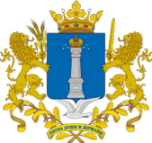 АГЕНТСТВО ЗАПИСИ АКТОВ ГРАЖДАНСКОГО СОСТОЯНИЯ  УЛЬЯНОВСКОЙ ОБЛАСТИП Р И К А З______________ 2024 г.								     № ___г. УльяновскОб утверждении Положенияо порядке принятия почётных и специальных званий, наград и иных знаков отличия иностранных государств, международных организаций, политических партий, иных общественных объединений и других организацийВ соответствии со статьёй 121 Федерального закона от 25.12.2008 № 273-ФЗ «О противодействии коррупции», статьёй 17 Федерального закона 27.07.2004 № 79-ФЗ «О государственной гражданской службе Российской Федерации», Указом Президента Российской Федерации от 10.10.2015 № 506 «Об утверждении Положения о порядке принятия лицами, замещающими отдельные государственные должности Российской Федерации, отдельные должности федеральной государственной службы, почётных и специальных званий, наград и иных знаков отличия иностранных государств, международных организаций, политических партий, иных общественных объединений и других организаций» приказываю:1. Утвердить прилагаемое Положение о порядке принятия почётных
и специальных званий, наград и иных знаков отличия иностранных государств, международных организаций, политических партий, иных общественных объединений и других организаций.2. Признать утратившим силу приказ Управления записи актов гражданского состояния Ульяновской области от 14.03.2016 № 2
«Об утверждении Положения о порядке принятия государственными гражданскими служащими Управления записи актов гражданского состояния Ульяновской области почетных и специальных званий, наград и иных знаков отличия иностранных государств, международных организаций, политических партий, иных общественных объединений и других организаций».3. Настоящий приказ вступает в силу на следующий день после дня его официального опубликования.Руководитель Агентства                                                                        Ж.Г.НазароваУтверждено
приказом Агентства
записи актов гражданского
состояния Ульяновской области
от _________2024 г. № ___Положение
о порядке принятия почётных и специальных званий, наград и иных знаков отличия иностранных государств, международных организаций, политических партий, иных общественных объединений и других организаций1. Настоящим Положением устанавливается порядок принятия
с разрешения руководителя Агентства записи актов гражданского состояния Ульяновской области (далее - руководитель Агентства) почётных
и специальных званий, наград и иных знаков отличия (кроме научных) иностранных государств, международных организаций, политических партий, иных общественных объединений и других организаций (далее - звания, награды).2. Разрешение руководителя Агентства на принятие званий, наград обязаны получить государственные гражданские служащие Агентства (далее - гражданские служащие).3. В случае получения звания, награды либо уведомления
от иностранного государства, международной организации, политической партии, иного общественного объединения или другой организации
о предстоящем получении звания, награды ходатайство о разрешении принять почётное или специальное звание, награду или иной знак отличия иностранного государства, международной организации, политической партии либо иного общественного объединения или другой организации (далее - ходатайство), составленное по форме согласно приложению № 1 к настоящему Положению, представляется в течение трёх рабочих дней руководителю Агентства.4. В случае отказа от звания, награды уведомление об отказе в получении почётного или специального звания, награды или иного знака отличия иностранного государства, международной организации, политической партии, иного общественного объединения или другой организации (далее - уведомление), составленное по форме согласно приложению № 2 к настоящему Положению, представляется в течение 3 рабочих дней руководителю Агентства.5. Гражданские служащие, получившие звание, награду до принятия руководителем Агентства решения по результатам рассмотрения ходатайства, передают по акту приёма-передачи подлинники документов к званию, награду и подлинники документов к ней на ответственное хранение в отдел правового
и организационного обеспечения Агентства (далее – отдел), в течение трёх рабочих дней со дня их получения.6. В случае, если во время служебной командировки гражданские служащие, получили звание, награду или отказались от них, срок представления ходатайства либо уведомления исчисляется со дня возвращения гражданских служащих из служебной командировки.7. В случае, если гражданские служащие, по независящей от них причине не могут представить ходатайство либо уведомление, передать подлинники документов к званию, награду и подлинники документов к ней в сроки, указанные в пунктах 3-5 настоящего Положения, то они обязаны представить ходатайство либо уведомление, передать подлинники документов к званию, награду и подлинники документов к ней не позднее следующего рабочего дня после устранения такой причины.8. Обеспечение рассмотрения руководителем Агентства ходатайств, информирование лиц, представивших (направивших) ходатайство руководителю Агентства, о решении, принятом руководителем Агентства
по результатам рассмотрения ходатайств, а также учёт уведомлений в журнале учёта уведомлений осуществляются уполномоченным государственным гражданским служащим отдела.9. В случае удовлетворения руководителем Агентства ходатайства гражданских служащих, указанных в пункте 5 настоящего Положения, отдел правового и организационного обеспечения Агентства в течение 10 рабочих дней передаёт гражданским служащим, подлинники документов к званию, награду и подлинники документов к ней.10. В случае отказа руководителем Агентства в удовлетворении ходатайства, указанного в пункте 5 настоящего Положения, отдел обеспечения деятельности в течение 10 рабочих дней сообщает об этом гражданским служащим и направляет подлинники документов к званию, награду
и подлинники документов к ней в соответствующий орган иностранного государства, международную организацию, политическую партию, иное общественное объединение или другую организацию._______________Приложение № 1
к ПоложениюРуководителю Агентствазаписи актов гражданского состояния Ульяновской областиот ______________________________(Ф.И.О., замещаемая должность)ХОДАТАЙСТВОо разрешении принять почётное или специальное звание,награду или иной знак отличия иностранного государства,международной организации, политической партии, иногообщественного объединения или другой организацииПрошу разрешить мне принять___________________________________________________________________________(наименование почётного или специального___________________________________________________________________________звания, награды или иного знака отличия)______________________________________________________________________________________________________________________________________________________(за какие заслуги присвоено и кем, за какие заслуги награждён (а) и кем)___________________________________________________________________________(дата и место вручения документов к почётному или___________________________________________________________________________специальному званию, награды или иного знака отличия)Документы к почётному или специальному званию, награда и документы _______________________________________________________________________________________к ней, знак отличия и документы к нему (нужное подчеркнуть)___________________________________________________________________________(наименование почётного или специального звания, награды или иного знакаотличия)______________________________________________________________________________________________________________________________________________________(наименование документов к почётному или специальному званию, награде илииному знаку отличия)______________________________________________________________________________________________________________________________________________________сданы по акту приёма-передачи № ______ от ___ ___________ 20___ г.в отдел правового и организационного обеспечения Агентства записи актов гражданского состояния Ульяновской области_____________ 20__ г.             _____________ _________________________                                                         (подпись)          (расшифровка подписи)____________Приложение № 2
к ПоложениюРуководителю Агентствазаписи актов гражданского состояния Ульяновской областиот __________________________________(Ф.И.О., замещаемая должность)Уведомлениеоб отказе в получении почётного или специального звания,награды или иного знака отличия иностранного государства,международной организации, политической партии, иногообщественного объединения или другой организацииУведомляю о принятом мною решении отказаться от получения__________________________________________________________________________________________________________________________________________________________(наименование почётного или специального звания, награды или иного знакаотличия)_____________________________________________________________________________(за какие заслуги присвоено и кем, за какие заслуги награждён (а) и кем)_____________ 20__ г.             _____________ _________________________                                                            (подпись)    (расшифровка подписи)______________